   От    18.10.2018                                                                                     № 27««О внесении  изменений и дополнений в решение   Ужовского                                                                                                                 Сельского Совета      от 01.11.2012  № 39  «Об утверждении Программы комплексного развития систем коммунальной  инфраструктуры Ужовского сельсовета  Починковского муниципального района   Нижегородской области на период с 2012года до 2020 год       В соответствии с  Федеральным законом от 06.10.2003 г. № 131-ФЗ «Об общих принципах организации местного самоуправления в РФ», с Федеральным законом от 30 декабря . № 210 – ФЗ «Об основах регулирования тарифов организаций коммунального комплекса»; с Федеральным законом от 23 ноября . № 261 – ФЗ «Об энергосбережении и о повышении энергетической эффективности и о внесении изменений в отдельные законодательные акты Российской Федерации», Постановлением Правительства РФ от 14 июня 2013 г. № 502 «Об утверждении требований к программам комплексного развития систем коммунальной инфраструктуры поселений, городских округов», Уставом Ужовского сельсовета Починковского муниципального района Нижегородской области, утвержденным решением сельского Совета Ужовского сельсовета №24 от 14.08.2017 года,     сельский Совет РЕШИЛ:	1. Внести изменения и дополнения   в решение   Ужовского                                                                                                                 Сельского Совета      от 01.11.2012  № 39  «Об утверждении Программы комплексного развития систем коммунальной  инфраструктуры Ужовского сельсовета  Починковского муниципального района   Нижегородской области на период с 2012года до 2020 год» (Приложение 1).2. Обнародовать настоящее решение на территории Ужовского сельсовета Починковского муниципального района  Нижегородской области и разместить на сайте Починковского района в сети Интернет, http://pochinki.org/	Глава местного самоуправления Ужовского сельсовета                                                                           Т.В.ДобряеваПриложение №1к решению  Ужовского сельского Совета от 18.10.2018г     № 27«О внесении  изменений и дополнений в решение   Ужовского                                                                                                                 Сельского Совета      от 01.11.2012  № 39  «Об утверждении Программы комплексного развития систем коммунальной  инфраструктуры Ужовского сельсовета  Починковского муниципального района   Нижегородской области на период с 2012года до 2020 год»Изменения и дополнения  в Программу комплексного развития систем коммунальной  инфраструктуры Ужовского сельсовета  Починковского муниципального района   Нижегородской области на период с 2012года до 2020 год». 1. Внести изменения в Программу комплексного развития систем коммунальной  инфраструктуры Ужовского сельсовета  Починковского муниципального района   Нижегородской области на период с 2012года до 2020 год следующего содержания, а именно:1. Пункт 4.5.   изложить  в следующей редакции:«4.5. Газоснабжение:       Основными целями газификации являются:- обеспечение единого подхода к решению проблем газификации сельских населенныхпунктов- улучшение социально-экономических условий жизни населения муниципальногообразования;- содействие проведению реформы жилищно-коммунального хозяйства вследствиеповышения уровня газификации жилищно-коммунального хозяйства, промышленных ииных организаций;Для достижения поставленных целей предусматривается решить задачи по:- рациональному использованию средств местного бюджета, необходимых для обеспечениястроительства газораспределительной системы муниципального образования- привлечению инвестиционных ресурсов, в том числе ресурсов потенциальныхпотребителей газа, в том числе населения, учреждений и иных организаций.В результате реализации мероприятий- предполагается    строительство линейного объекта: «Распределительные газопроводы высокого, среднего и низкого давлений по адресу: Нижегородская область, Починковский район, п.Осиновка»1. Пункт 7   изложить  в следующей редакции:«7. Ресурсное обеспечение Программы:Финансирование мероприятий Программы осуществляется за счет средств сельсовета с привлечение средств областного бюджета, районного бюджета, других источников финансирования. Общий объем финансирования Программы составляет 11 110,66 тыс.  рублей.Объем финансирования Программы по годам:Финансирование Программы предусматривает финансирование из областного и районного бюджетов в виде субсидий местному бюджету на условиях софинансирования.Объемы финансирования Программы на 2012-2020 годы носят прогнозный характер и подлежат ежегодному уточнению в установленном порядке после принятия бюджетов на очередной финансовый год.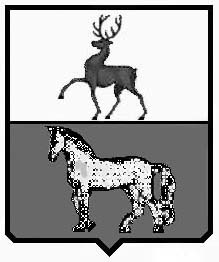 СЕЛЬСКИЙ СОВЕТ УЖОВСКОГО СЕЛЬСОВЕТА ПОЧИНКОВСКОГО МУНИЦИПАЛЬНОГО РАЙОНА НИЖЕГОРОДСКОЙ ОБЛАСТИРЕШЕНИЕИсточник финансирования2012 тыс.руб.2013 тыс.руб.2014 тыс.руб.2015 тыс.руб.2016 тыс.руб.2017 тыс.руб.2018 тыс.руб.2019 тыс.руб.2020 тыс.руб.Бюджет Ужовского сельсовета 600,0  0647,598  0 700,0 500,0 500,0Другие источники 0 0 900,0  0 1063,06 0 1200,0 4000,01000,0Всего: 0  0 1500,0  0 1710,66  01900,0 1500,0 1500